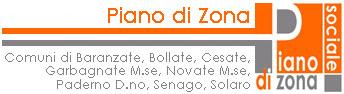 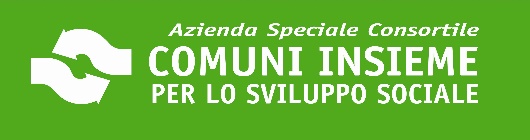 All. A) – Domanda e Accordo di collaborazioneBANDO “Ri-GENERARE LEGAMI”All’Ufficio di Piano dell’Ambito di Garbagnate M.P.zza Martiri della Libertà 120021 Bollate (MI)Noi sottoscritti: Cognome Nome  _ _ _ _ _ _ _ _ _ _ _ _ _ _ _ _ _ _ _ _ _ _ _ _ _ _ _ _ _ _ _ _ _ _ _ _ _ _ _ _ _ _ _ Residente a_ _ _ _ _ _ _ _ _ _ _ _ _ _ _ _ _ _ _ _ _ _ _Via  _ _ _ _ _ _ _ _ _ _ _ _ _ _ _ _ _ _ _ _ _ Tel/ Cell ._ _ _ _ _ _ _ _ _ _ _ _ _ _ _ _ _ _ _ _ _ _ _ _ _ _ _ _ _ _ _ _ _ _ _ _ _ _ _ _ _ __ _ _ _ _ _Cognome Nome  _ _ _ _ _ _ _ _ _ _ _ _ _ _ _ _ _ _ _ _ _ _ _ _ _ _ _ _ _ _ _ _ _ _ _ _ _ _ _ _ _ _ _ Residente a_ _ _ _ _ _ _ _ _ _ _ _ _ _ _ _ _ _ _ _ _ _ _Via  _ _ _ _ _ _ _ _ _ _ _ _ _ _ _ _ _ _ _ _ _ Tel/ Cell ._ _ _ _ _ _ _ _ _ _ _ _ _ _ _ _ _ _ _ _ _ _ _ _ _ _ _ _ _ _ _ _ _ _ _ _ _ _ _ _ _ __ _ _ _ _ _Cognome Nome  _ _ _ _ _ _ _ _ _ _ _ _ _ _ _ _ _ _ _ _ _ _ _ _ _ _ _ _ _ _ _ _ _ _ _ _ _ _ _ _ _ _ _ Residente a_ _ _ _ _ _ _ _ _ _ _ _ _ _ _ _ _ _ _ _ _ _ _Via  _ _ _ _ _ _ _ _ _ _ _ _ _ _ _ _ _ _ _ _ _ Tel/ Cell ._ _ _ _ _ _ _ _ _ _ _ _ _ _ _ _ _ _ _ _ _ _ _ _ _ _ _ _ _ _ _ _ _ _ _ _ _ _ _ _ _ __ _ _ _ _ _Cognome Nome  _ _ _ _ _ _ _ _ _ _ _ _ _ _ _ _ _ _ _ _ _ _ _ _ _ _ _ _ _ _ _ _ _ _ _ _ _ _ _ _ _ _ _ Residente a_ _ _ _ _ _ _ _ _ _ _ _ _ _ _ _ _ _ _ _ _ _ _Via  _ _ _ _ _ _ _ _ _ _ _ _ _ _ _ _ _ _ _ _ _ Tel/ Cell ._ _ _ _ _ _ _ _ _ _ _ _ _ _ _ _ _ _ _ _ _ _ _ _ _ _ _ _ _ _ _ _ _ _ _ _ _ _ _ _ _ __ _ _ _ _ _Cognome Nome  _ _ _ _ _ _ _ _ _ _ _ _ _ _ _ _ _ _ _ _ _ _ _ _ _ _ _ _ _ _ _ _ _ _ _ _ _ _ _ _ _ _ _ Residente a_ _ _ _ _ _ _ _ _ _ _ _ _ _ _ _ _ _ _ _ _ _ _Via  _ _ _ _ _ _ _ _ _ _ _ _ _ _ _ _ _ _ _ _ _ Tel/ Cell ._ _ _ _ _ _ _ _ _ _ _ _ _ _ _ _ _ _ _ _ _ _ _ _ _ _ _ _ _ _ _ _ _ _ _ _ _ _ _ _ _ __ _ _ _ _ _Cognome Nome  _ _ _ _ _ _ _ _ _ _ _ _ _ _ _ _ _ _ _ _ _ _ _ _ _ _ _ _ _ _ _ _ _ _ _ _ _ _ _ _ _ _ _ Residente a_ _ _ _ _ _ _ _ _ _ _ _ _ _ _ _ _ _ _ _ _ _ _Via  _ _ _ _ _ _ _ _ _ _ _ _ _ _ _ _ _ _ _ _ _ Tel/ Cell ._ _ _ _ _ _ _ _ _ _ _ _ _ _ _ _ _ _ _ _ _ _ _ _ _ _ _ _ _ _ _ _ _ _ _ _ _ _ _ _ _ __ _ _ _ _ _Cognome Nome  _ _ _ _ _ _ _ _ _ _ _ _ _ _ _ _ _ _ _ _ _ _ _ _ _ _ _ _ _ _ _ _ _ _ _ _ _ _ _ _ _ _ _ Residente a_ _ _ _ _ _ _ _ _ _ _ _ _ _ _ _ _ _ _ _ _ _ _Via  _ _ _ _ _ _ _ _ _ _ _ _ _ _ _ _ _ _ _ _ _ Tel/ Cell ._ _ _ _ _ _ _ _ _ _ _ _ _ _ _ _ _ _ _ _ _ _ _ _ _ _ _ _ _ _ _ _ _ _ _ _ _ _ _ _ _ __ _ _ _ _ _Cognome Nome  _ _ _ _ _ _ _ _ _ _ _ _ _ _ _ _ _ _ _ _ _ _ _ _ _ _ _ _ _ _ _ _ _ _ _ _ _ _ _ _ _ _ _ Residente a_ _ _ _ _ _ _ _ _ _ _ _ _ _ _ _ _ _ _ _ _ _ _Via  _ _ _ _ _ _ _ _ _ _ _ _ _ _ _ _ _ _ _ _ _ Tel/ Cell ._ _ _ _ _ _ _ _ _ _ _ _ _ _ _ _ _ _ _ _ _ _ _ _ _ _ _ _ _ _ _ _ _ _ _ _ _ _ _ _ _ __ _ _ _ _ _Cognome Nome  _ _ _ _ _ _ _ _ _ _ _ _ _ _ _ _ _ _ _ _ _ _ _ _ _ _ _ _ _ _ _ _ _ _ _ _ _ _ _ _ _ _ _ Residente a_ _ _ _ _ _ _ _ _ _ _ _ _ _ _ _ _ _ _ _ _ _ _Via  _ _ _ _ _ _ _ _ _ _ _ _ _ _ _ _ _ _ _ _ _ Tel/ Cell ._ _ _ _ _ _ _ _ _ _ _ _ _ _ _ _ _ _ _ _ _ _ _ _ _ _ _ _ _ _ _ _ _ _ _ _ _ _ _ _ _ __ _ _ _ _ _Cognome Nome  _ _ _ _ _ _ _ _ _ _ _ _ _ _ _ _ _ _ _ _ _ _ _ _ _ _ _ _ _ _ _ _ _ _ _ _ _ _ _ _ _ _ _ Residente a_ _ _ _ _ _ _ _ _ _ _ _ _ _ _ _ _ _ _ _ _ _ _Via  _ _ _ _ _ _ _ _ _ _ _ _ _ _ _ _ _ _ _ _ _ Tel/ Cell ._ _ _ _ _ _ _ _ _ _ _ _ _ _ _ _ _ _ _ _ _ _ _ _ _ _ _ _ _ _ _ _ _ _ _ _ _ _ _ _ _ __ _ _ _ _ _CHIEDIAMOdi voler partecipare al Bando “Ri-GENERARE LEGAMI” presentando il Progetto: Titolo : __________________________________________________DICHIARIAMODi condividere gli obiettivi del Progetto allegato;Di averne co-progettato le azioni;Di impegnarsi alla fattiva e reciproca collaborazione per la realizzazione del Progetto;Di provvedere all’apertura di un Conto Corrente, o metterne a disposizione uno esistente, per la gestione del progetto;Di delegare il/la Signor/Signora quale Referente del Progetto per la gestione dei contributi e l’erogazione del finanziamento, che sarà utilizzato nel rispetto degli obiettivi, delle azioni e delle modalità organizzative del Progetto:Cognome Nome  _ _ _ _ _ _ _ _ _ _ _ _ _ _ _ _ _ _ _ _ _ _ _ _ _ _ _ _ _ _ _ _ _ _ _ _ _ _ _ _ _ _ _ Residente a_ _ _ _ _ _ _ _ _ _ _ _ _ _ _ _ _ _ _ _ _ _ _Via  _ _ _ _ _ _ _ _ _ _ _ _ _ _ _ _ _ _ _ _ _ Tel/ Cell ._ _ _ _ _ _ _ _ _ _ _ _ _ _ _ _ _ _ _ _ _ _ _ _ _ _ _ _ _ _ _ _ _ _ _ _ _ _ _ _ _ __ _ _ _ _ _ Mail ._ _ _ _ _ _ _ _ _ _ _ _ _ _ _ _ _ _ _ _ _ _ _ _ _ _ _ _ _ _ _ _ _ _ _ _ _ _ _ _ _ __ _ _ _ _ _ _ _Luogo/ Data   __________________________                FirmeCOGNOME  E NOMEFIRMA1.2.3.4.5.6.7.8.9.10.